О внесении изменений в адресе объекта недвижимостиВ соответствии с Федеральным законом от 24.07. 2007 г. № 221-ФЗ «О государственном кадастре недвижимости» и письма Управления Роснедвижимости по РБ № 188/09а администрация сельского поселения Саитбабинский сельсовет муниципального района Гафурийский район Республики Башкортостан постановляет:1.Внести изменения в адресе объекта недвижимого имущества, расположенного по адресу: Российская Федерация,  Республика Башкортостан, Гафурийский район, Саитбабинский с/с, д.Каран-Елга,ул.Ж.Киекбаева, д.19, на адрес Российская Федерация,  Республика     Башкортостан, Гафурийский район, Саитбабинский с/с, д.Каран-Елга,   ул.Ж.Киекбаева, д.33 - кадастровый номер  02:19:081101:184.2.Контроль за исполнением настоящего постановления оставляю за собой.Глава сельского поселения 				В.С.КунафинБАШҠОРТОСТАН РЕСПУБЛИКАҺЫҒАФУРИ РАЙОНЫ МУНИЦИПАЛЬ РАЙОНЫНЫӉ СƏЙЕТБАБА АУЫЛ СОВЕТЫ АУЫЛ БИЛƏМƏҺЕ ХАКИМИƏТЕ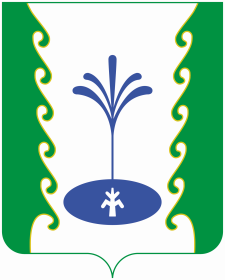 АДМИНИСТРАЦИЯСЕЛЬСКОГО ПОСЕЛЕНИЯ САИТБАБИНСКИЙ СЕЛЬСОВЕТМУНИЦИПАЛЬНОГО РАЙОНА ГАФУРИЙСКИЙ РАЙОН РЕСПУБЛИКИ БАШКОРТОСТАНҠАРАРПОСТАНОВЛЕНИЕ02 февраль 2024 й.№ 302 февраля 2024г.